ENDS: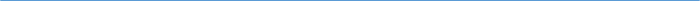 Barton Core Priorities/Strategic Plan Goals AGENDA/MINUTESAGENDA/MINUTESTeam NameBTACDate01/16/19Time3:30 p.m. – 4:30 p.m.LocationA113FacilitatorFacilitatorMichelle KaiserMichelle KaiserMichelle KaiserMichelle KaiserMichelle KaiserRecorderBrooke CookBrooke CookBrooke CookBrooke CookTeam membersTeam membersTeam membersTeam membersTeam membersTeam membersTeam membersTeam membersTeam membersTeam membersPresent  XAbsent   OPresent  XAbsent   OOBrenda BrackBrenda BrackXRenee DemelXDiane EngleDiane EngleDiane EngleXXCristi GaleXMichael HalbleibMichael HalbleibXMichelle KaiserORandy KlingerRandy KlingerRandy KlingerXXClaudia MatherXTodd MobrayTodd MobrayXTodd MooreOAmy OelkeAmy OelkeAmy OelkeOOMyrna PerkinsOErin RenardErin RenardXKurtis TealGuestsGuestsGuestsGuestsGuestsGuestsGuestsGuestsGuestsGuestsGuestsGuestsNew BusinessNew BusinessNew BusinessNew BusinessNew BusinessNew BusinessNew BusinessNew BusinessNew BusinessNew BusinessNew BusinessReporterCall to order and Agenda bashBrooke will resend the meeting invite with the link to the Minutes/Agenda in it.Approval of last meeting minutesLibris – Digital Asset Management Software solution (Saas)Currently we are using our server to store and backup files.  Some people are using google drive, flickr, etc.  Libris would allow us to store them in the cloud and the pricing is favorable.With what we are paying in the budget for this year it would be the same cost, however for next year if we don’t move to another solution it would increase the budget and we would still not be organized for digital assets.We have another meeting in PR department that is being set up.  Bart Online manages video content for online courses.PR & Athletics is who we need to work with on this.This will also automatically roll at times into the archive area.Asked and there were no other suggestions for a solution.This will also help us not to duplicate some storage.Raw type files will convert to JPEG for downloading.  Libris will allow viewing of raw and other proprietary files types.This would be more for institutional videos – we are running out of room currently for storage.Asked if anyone would like to join demonstration – Diane Engle says she would like to be invited.Call to order and Agenda bashBrooke will resend the meeting invite with the link to the Minutes/Agenda in it.Approval of last meeting minutesLibris – Digital Asset Management Software solution (Saas)Currently we are using our server to store and backup files.  Some people are using google drive, flickr, etc.  Libris would allow us to store them in the cloud and the pricing is favorable.With what we are paying in the budget for this year it would be the same cost, however for next year if we don’t move to another solution it would increase the budget and we would still not be organized for digital assets.We have another meeting in PR department that is being set up.  Bart Online manages video content for online courses.PR & Athletics is who we need to work with on this.This will also automatically roll at times into the archive area.Asked and there were no other suggestions for a solution.This will also help us not to duplicate some storage.Raw type files will convert to JPEG for downloading.  Libris will allow viewing of raw and other proprietary files types.This would be more for institutional videos – we are running out of room currently for storage.Asked if anyone would like to join demonstration – Diane Engle says she would like to be invited.Call to order and Agenda bashBrooke will resend the meeting invite with the link to the Minutes/Agenda in it.Approval of last meeting minutesLibris – Digital Asset Management Software solution (Saas)Currently we are using our server to store and backup files.  Some people are using google drive, flickr, etc.  Libris would allow us to store them in the cloud and the pricing is favorable.With what we are paying in the budget for this year it would be the same cost, however for next year if we don’t move to another solution it would increase the budget and we would still not be organized for digital assets.We have another meeting in PR department that is being set up.  Bart Online manages video content for online courses.PR & Athletics is who we need to work with on this.This will also automatically roll at times into the archive area.Asked and there were no other suggestions for a solution.This will also help us not to duplicate some storage.Raw type files will convert to JPEG for downloading.  Libris will allow viewing of raw and other proprietary files types.This would be more for institutional videos – we are running out of room currently for storage.Asked if anyone would like to join demonstration – Diane Engle says she would like to be invited.Call to order and Agenda bashBrooke will resend the meeting invite with the link to the Minutes/Agenda in it.Approval of last meeting minutesLibris – Digital Asset Management Software solution (Saas)Currently we are using our server to store and backup files.  Some people are using google drive, flickr, etc.  Libris would allow us to store them in the cloud and the pricing is favorable.With what we are paying in the budget for this year it would be the same cost, however for next year if we don’t move to another solution it would increase the budget and we would still not be organized for digital assets.We have another meeting in PR department that is being set up.  Bart Online manages video content for online courses.PR & Athletics is who we need to work with on this.This will also automatically roll at times into the archive area.Asked and there were no other suggestions for a solution.This will also help us not to duplicate some storage.Raw type files will convert to JPEG for downloading.  Libris will allow viewing of raw and other proprietary files types.This would be more for institutional videos – we are running out of room currently for storage.Asked if anyone would like to join demonstration – Diane Engle says she would like to be invited.Call to order and Agenda bashBrooke will resend the meeting invite with the link to the Minutes/Agenda in it.Approval of last meeting minutesLibris – Digital Asset Management Software solution (Saas)Currently we are using our server to store and backup files.  Some people are using google drive, flickr, etc.  Libris would allow us to store them in the cloud and the pricing is favorable.With what we are paying in the budget for this year it would be the same cost, however for next year if we don’t move to another solution it would increase the budget and we would still not be organized for digital assets.We have another meeting in PR department that is being set up.  Bart Online manages video content for online courses.PR & Athletics is who we need to work with on this.This will also automatically roll at times into the archive area.Asked and there were no other suggestions for a solution.This will also help us not to duplicate some storage.Raw type files will convert to JPEG for downloading.  Libris will allow viewing of raw and other proprietary files types.This would be more for institutional videos – we are running out of room currently for storage.Asked if anyone would like to join demonstration – Diane Engle says she would like to be invited.Call to order and Agenda bashBrooke will resend the meeting invite with the link to the Minutes/Agenda in it.Approval of last meeting minutesLibris – Digital Asset Management Software solution (Saas)Currently we are using our server to store and backup files.  Some people are using google drive, flickr, etc.  Libris would allow us to store them in the cloud and the pricing is favorable.With what we are paying in the budget for this year it would be the same cost, however for next year if we don’t move to another solution it would increase the budget and we would still not be organized for digital assets.We have another meeting in PR department that is being set up.  Bart Online manages video content for online courses.PR & Athletics is who we need to work with on this.This will also automatically roll at times into the archive area.Asked and there were no other suggestions for a solution.This will also help us not to duplicate some storage.Raw type files will convert to JPEG for downloading.  Libris will allow viewing of raw and other proprietary files types.This would be more for institutional videos – we are running out of room currently for storage.Asked if anyone would like to join demonstration – Diane Engle says she would like to be invited.Call to order and Agenda bashBrooke will resend the meeting invite with the link to the Minutes/Agenda in it.Approval of last meeting minutesLibris – Digital Asset Management Software solution (Saas)Currently we are using our server to store and backup files.  Some people are using google drive, flickr, etc.  Libris would allow us to store them in the cloud and the pricing is favorable.With what we are paying in the budget for this year it would be the same cost, however for next year if we don’t move to another solution it would increase the budget and we would still not be organized for digital assets.We have another meeting in PR department that is being set up.  Bart Online manages video content for online courses.PR & Athletics is who we need to work with on this.This will also automatically roll at times into the archive area.Asked and there were no other suggestions for a solution.This will also help us not to duplicate some storage.Raw type files will convert to JPEG for downloading.  Libris will allow viewing of raw and other proprietary files types.This would be more for institutional videos – we are running out of room currently for storage.Asked if anyone would like to join demonstration – Diane Engle says she would like to be invited.Call to order and Agenda bashBrooke will resend the meeting invite with the link to the Minutes/Agenda in it.Approval of last meeting minutesLibris – Digital Asset Management Software solution (Saas)Currently we are using our server to store and backup files.  Some people are using google drive, flickr, etc.  Libris would allow us to store them in the cloud and the pricing is favorable.With what we are paying in the budget for this year it would be the same cost, however for next year if we don’t move to another solution it would increase the budget and we would still not be organized for digital assets.We have another meeting in PR department that is being set up.  Bart Online manages video content for online courses.PR & Athletics is who we need to work with on this.This will also automatically roll at times into the archive area.Asked and there were no other suggestions for a solution.This will also help us not to duplicate some storage.Raw type files will convert to JPEG for downloading.  Libris will allow viewing of raw and other proprietary files types.This would be more for institutional videos – we are running out of room currently for storage.Asked if anyone would like to join demonstration – Diane Engle says she would like to be invited.Call to order and Agenda bashBrooke will resend the meeting invite with the link to the Minutes/Agenda in it.Approval of last meeting minutesLibris – Digital Asset Management Software solution (Saas)Currently we are using our server to store and backup files.  Some people are using google drive, flickr, etc.  Libris would allow us to store them in the cloud and the pricing is favorable.With what we are paying in the budget for this year it would be the same cost, however for next year if we don’t move to another solution it would increase the budget and we would still not be organized for digital assets.We have another meeting in PR department that is being set up.  Bart Online manages video content for online courses.PR & Athletics is who we need to work with on this.This will also automatically roll at times into the archive area.Asked and there were no other suggestions for a solution.This will also help us not to duplicate some storage.Raw type files will convert to JPEG for downloading.  Libris will allow viewing of raw and other proprietary files types.This would be more for institutional videos – we are running out of room currently for storage.Asked if anyone would like to join demonstration – Diane Engle says she would like to be invited.Call to order and Agenda bashBrooke will resend the meeting invite with the link to the Minutes/Agenda in it.Approval of last meeting minutesLibris – Digital Asset Management Software solution (Saas)Currently we are using our server to store and backup files.  Some people are using google drive, flickr, etc.  Libris would allow us to store them in the cloud and the pricing is favorable.With what we are paying in the budget for this year it would be the same cost, however for next year if we don’t move to another solution it would increase the budget and we would still not be organized for digital assets.We have another meeting in PR department that is being set up.  Bart Online manages video content for online courses.PR & Athletics is who we need to work with on this.This will also automatically roll at times into the archive area.Asked and there were no other suggestions for a solution.This will also help us not to duplicate some storage.Raw type files will convert to JPEG for downloading.  Libris will allow viewing of raw and other proprietary files types.This would be more for institutional videos – we are running out of room currently for storage.Asked if anyone would like to join demonstration – Diane Engle says she would like to be invited.Call to order and Agenda bashBrooke will resend the meeting invite with the link to the Minutes/Agenda in it.Approval of last meeting minutesLibris – Digital Asset Management Software solution (Saas)Currently we are using our server to store and backup files.  Some people are using google drive, flickr, etc.  Libris would allow us to store them in the cloud and the pricing is favorable.With what we are paying in the budget for this year it would be the same cost, however for next year if we don’t move to another solution it would increase the budget and we would still not be organized for digital assets.We have another meeting in PR department that is being set up.  Bart Online manages video content for online courses.PR & Athletics is who we need to work with on this.This will also automatically roll at times into the archive area.Asked and there were no other suggestions for a solution.This will also help us not to duplicate some storage.Raw type files will convert to JPEG for downloading.  Libris will allow viewing of raw and other proprietary files types.This would be more for institutional videos – we are running out of room currently for storage.Asked if anyone would like to join demonstration – Diane Engle says she would like to be invited.Michelle KaiserOld BusinessOld BusinessOld BusinessOld BusinessOld BusinessOld BusinessOld BusinessOld BusinessOld BusinessOld BusinessOld BusinessReporterClassroom Planning UpdateColleen, Brian Howe, and Michelle met with a possible donor.  We would try to go through an endowment with the college to update the room.C-150 is the classroom we are looking to upgrade to an Active Learning Classroom.Won’t hear anything until End of February.Looks favorable and they might do furniture and all.ALC team put in for a grant to work on another classroom that might be able to be upgraded as well.O365 Upgrade for Employees – week of March 25 – 29, 2019We have been working with President’s Staff on this.Impact E-mail Only at this time.  E-mail may be intermittently down during this week.We have to upgrade E-mail first and then everything else will follow.Will be in the Cloud.We will have communications going out.A big reason these dates were chosen is we had to plan around payroll and Bartonline sessions.O365 Upgrade for Students – UpdateWe should have a better grasp once we get to the students since the employees will already be done.Change all student e-mail addresses from bartoncougars.org to bartonccc.eduStudents will have concurrent access to both e-mail addresses for a brief time.Looking at this summer, but not quite sure until we get the employees completed.Nothing on desktops in classrooms will be changing and it won’t impact O365 on classrooms online etc.Currently if someone sets up an e-mail we keep it forever.  Michelle is looking at different policies of what other community colleges and 4 year institutions are currently doing.  With keeping e-mail forever we can’t afford to move.Password Manager – Last report using Dashlane, only works for web passwords, not local applications – also looking at LastPass.Can’t afford for all 500 employees.We didn’t ask if there was a price break for institutions.Currently we haven’t had a demo for LastPass yet.Kurt showed us the pro version of dashlane already.There will be more to come on this topic.Strategic Plan update on IT projectsWaiting on new interactive TV for strategic plan GVPNew Portal – Currently we are working on setting up a team.Banner into the ECloudEllucian was on site and met with the President’s Cabinet.Looked favorable to move everything to the cloud and we are pursuing it further.By next meeting will hopefully have something more to present.With Banner Version 9 – it has increased our servers since it is totally different than previous version.  IT is spending more time on servers than functionality.  If we move to the cloud it would benefit students and employees.  More to come on this.Cyber Security Training – February 1st – April 1st for the Institution Mandatory Training.Asked for members to please promote to everyone to get this training done as soon as possible.Reminders are auto sent and they will stop once training is complete (incentive).New Content & shorter (last year it was a little less than an hour)Will be another group divided that will receive special training.  These people work with personal info on students.  They will get a notification from their supervisor if they need to complete this additional training.Banner – Banner 9 Self ServiceStill in testing.BOL Software – Examity updatePilot for Science & Math for Fall.Spring is going good.Ellucian Ethos IdentityImplemented in Test environment (meet with support to square away a few things).ComplexWill be notice & trainingWill not be able to have months of planning before implementation.Miscellaneous Was brought up we have seen a substantial increase in SPAM.  Asked what was going on.  Stated there is an increase everywhere.  Some of it might be due to the fact that it is tax season etc.  Question everything.  We would rather people validate the e-mails instead of clinking on a link if they are not sure.  The SPAM people use different domains each time so our firewalls don’t always catch them.  If get something do not forward the message it is best to screenshot it if questioning its validity. Endpoint is going to go away and we will switch to another software that is already currently in production.Classroom Planning UpdateColleen, Brian Howe, and Michelle met with a possible donor.  We would try to go through an endowment with the college to update the room.C-150 is the classroom we are looking to upgrade to an Active Learning Classroom.Won’t hear anything until End of February.Looks favorable and they might do furniture and all.ALC team put in for a grant to work on another classroom that might be able to be upgraded as well.O365 Upgrade for Employees – week of March 25 – 29, 2019We have been working with President’s Staff on this.Impact E-mail Only at this time.  E-mail may be intermittently down during this week.We have to upgrade E-mail first and then everything else will follow.Will be in the Cloud.We will have communications going out.A big reason these dates were chosen is we had to plan around payroll and Bartonline sessions.O365 Upgrade for Students – UpdateWe should have a better grasp once we get to the students since the employees will already be done.Change all student e-mail addresses from bartoncougars.org to bartonccc.eduStudents will have concurrent access to both e-mail addresses for a brief time.Looking at this summer, but not quite sure until we get the employees completed.Nothing on desktops in classrooms will be changing and it won’t impact O365 on classrooms online etc.Currently if someone sets up an e-mail we keep it forever.  Michelle is looking at different policies of what other community colleges and 4 year institutions are currently doing.  With keeping e-mail forever we can’t afford to move.Password Manager – Last report using Dashlane, only works for web passwords, not local applications – also looking at LastPass.Can’t afford for all 500 employees.We didn’t ask if there was a price break for institutions.Currently we haven’t had a demo for LastPass yet.Kurt showed us the pro version of dashlane already.There will be more to come on this topic.Strategic Plan update on IT projectsWaiting on new interactive TV for strategic plan GVPNew Portal – Currently we are working on setting up a team.Banner into the ECloudEllucian was on site and met with the President’s Cabinet.Looked favorable to move everything to the cloud and we are pursuing it further.By next meeting will hopefully have something more to present.With Banner Version 9 – it has increased our servers since it is totally different than previous version.  IT is spending more time on servers than functionality.  If we move to the cloud it would benefit students and employees.  More to come on this.Cyber Security Training – February 1st – April 1st for the Institution Mandatory Training.Asked for members to please promote to everyone to get this training done as soon as possible.Reminders are auto sent and they will stop once training is complete (incentive).New Content & shorter (last year it was a little less than an hour)Will be another group divided that will receive special training.  These people work with personal info on students.  They will get a notification from their supervisor if they need to complete this additional training.Banner – Banner 9 Self ServiceStill in testing.BOL Software – Examity updatePilot for Science & Math for Fall.Spring is going good.Ellucian Ethos IdentityImplemented in Test environment (meet with support to square away a few things).ComplexWill be notice & trainingWill not be able to have months of planning before implementation.Miscellaneous Was brought up we have seen a substantial increase in SPAM.  Asked what was going on.  Stated there is an increase everywhere.  Some of it might be due to the fact that it is tax season etc.  Question everything.  We would rather people validate the e-mails instead of clinking on a link if they are not sure.  The SPAM people use different domains each time so our firewalls don’t always catch them.  If get something do not forward the message it is best to screenshot it if questioning its validity. Endpoint is going to go away and we will switch to another software that is already currently in production.Classroom Planning UpdateColleen, Brian Howe, and Michelle met with a possible donor.  We would try to go through an endowment with the college to update the room.C-150 is the classroom we are looking to upgrade to an Active Learning Classroom.Won’t hear anything until End of February.Looks favorable and they might do furniture and all.ALC team put in for a grant to work on another classroom that might be able to be upgraded as well.O365 Upgrade for Employees – week of March 25 – 29, 2019We have been working with President’s Staff on this.Impact E-mail Only at this time.  E-mail may be intermittently down during this week.We have to upgrade E-mail first and then everything else will follow.Will be in the Cloud.We will have communications going out.A big reason these dates were chosen is we had to plan around payroll and Bartonline sessions.O365 Upgrade for Students – UpdateWe should have a better grasp once we get to the students since the employees will already be done.Change all student e-mail addresses from bartoncougars.org to bartonccc.eduStudents will have concurrent access to both e-mail addresses for a brief time.Looking at this summer, but not quite sure until we get the employees completed.Nothing on desktops in classrooms will be changing and it won’t impact O365 on classrooms online etc.Currently if someone sets up an e-mail we keep it forever.  Michelle is looking at different policies of what other community colleges and 4 year institutions are currently doing.  With keeping e-mail forever we can’t afford to move.Password Manager – Last report using Dashlane, only works for web passwords, not local applications – also looking at LastPass.Can’t afford for all 500 employees.We didn’t ask if there was a price break for institutions.Currently we haven’t had a demo for LastPass yet.Kurt showed us the pro version of dashlane already.There will be more to come on this topic.Strategic Plan update on IT projectsWaiting on new interactive TV for strategic plan GVPNew Portal – Currently we are working on setting up a team.Banner into the ECloudEllucian was on site and met with the President’s Cabinet.Looked favorable to move everything to the cloud and we are pursuing it further.By next meeting will hopefully have something more to present.With Banner Version 9 – it has increased our servers since it is totally different than previous version.  IT is spending more time on servers than functionality.  If we move to the cloud it would benefit students and employees.  More to come on this.Cyber Security Training – February 1st – April 1st for the Institution Mandatory Training.Asked for members to please promote to everyone to get this training done as soon as possible.Reminders are auto sent and they will stop once training is complete (incentive).New Content & shorter (last year it was a little less than an hour)Will be another group divided that will receive special training.  These people work with personal info on students.  They will get a notification from their supervisor if they need to complete this additional training.Banner – Banner 9 Self ServiceStill in testing.BOL Software – Examity updatePilot for Science & Math for Fall.Spring is going good.Ellucian Ethos IdentityImplemented in Test environment (meet with support to square away a few things).ComplexWill be notice & trainingWill not be able to have months of planning before implementation.Miscellaneous Was brought up we have seen a substantial increase in SPAM.  Asked what was going on.  Stated there is an increase everywhere.  Some of it might be due to the fact that it is tax season etc.  Question everything.  We would rather people validate the e-mails instead of clinking on a link if they are not sure.  The SPAM people use different domains each time so our firewalls don’t always catch them.  If get something do not forward the message it is best to screenshot it if questioning its validity. Endpoint is going to go away and we will switch to another software that is already currently in production.Classroom Planning UpdateColleen, Brian Howe, and Michelle met with a possible donor.  We would try to go through an endowment with the college to update the room.C-150 is the classroom we are looking to upgrade to an Active Learning Classroom.Won’t hear anything until End of February.Looks favorable and they might do furniture and all.ALC team put in for a grant to work on another classroom that might be able to be upgraded as well.O365 Upgrade for Employees – week of March 25 – 29, 2019We have been working with President’s Staff on this.Impact E-mail Only at this time.  E-mail may be intermittently down during this week.We have to upgrade E-mail first and then everything else will follow.Will be in the Cloud.We will have communications going out.A big reason these dates were chosen is we had to plan around payroll and Bartonline sessions.O365 Upgrade for Students – UpdateWe should have a better grasp once we get to the students since the employees will already be done.Change all student e-mail addresses from bartoncougars.org to bartonccc.eduStudents will have concurrent access to both e-mail addresses for a brief time.Looking at this summer, but not quite sure until we get the employees completed.Nothing on desktops in classrooms will be changing and it won’t impact O365 on classrooms online etc.Currently if someone sets up an e-mail we keep it forever.  Michelle is looking at different policies of what other community colleges and 4 year institutions are currently doing.  With keeping e-mail forever we can’t afford to move.Password Manager – Last report using Dashlane, only works for web passwords, not local applications – also looking at LastPass.Can’t afford for all 500 employees.We didn’t ask if there was a price break for institutions.Currently we haven’t had a demo for LastPass yet.Kurt showed us the pro version of dashlane already.There will be more to come on this topic.Strategic Plan update on IT projectsWaiting on new interactive TV for strategic plan GVPNew Portal – Currently we are working on setting up a team.Banner into the ECloudEllucian was on site and met with the President’s Cabinet.Looked favorable to move everything to the cloud and we are pursuing it further.By next meeting will hopefully have something more to present.With Banner Version 9 – it has increased our servers since it is totally different than previous version.  IT is spending more time on servers than functionality.  If we move to the cloud it would benefit students and employees.  More to come on this.Cyber Security Training – February 1st – April 1st for the Institution Mandatory Training.Asked for members to please promote to everyone to get this training done as soon as possible.Reminders are auto sent and they will stop once training is complete (incentive).New Content & shorter (last year it was a little less than an hour)Will be another group divided that will receive special training.  These people work with personal info on students.  They will get a notification from their supervisor if they need to complete this additional training.Banner – Banner 9 Self ServiceStill in testing.BOL Software – Examity updatePilot for Science & Math for Fall.Spring is going good.Ellucian Ethos IdentityImplemented in Test environment (meet with support to square away a few things).ComplexWill be notice & trainingWill not be able to have months of planning before implementation.Miscellaneous Was brought up we have seen a substantial increase in SPAM.  Asked what was going on.  Stated there is an increase everywhere.  Some of it might be due to the fact that it is tax season etc.  Question everything.  We would rather people validate the e-mails instead of clinking on a link if they are not sure.  The SPAM people use different domains each time so our firewalls don’t always catch them.  If get something do not forward the message it is best to screenshot it if questioning its validity. Endpoint is going to go away and we will switch to another software that is already currently in production.Classroom Planning UpdateColleen, Brian Howe, and Michelle met with a possible donor.  We would try to go through an endowment with the college to update the room.C-150 is the classroom we are looking to upgrade to an Active Learning Classroom.Won’t hear anything until End of February.Looks favorable and they might do furniture and all.ALC team put in for a grant to work on another classroom that might be able to be upgraded as well.O365 Upgrade for Employees – week of March 25 – 29, 2019We have been working with President’s Staff on this.Impact E-mail Only at this time.  E-mail may be intermittently down during this week.We have to upgrade E-mail first and then everything else will follow.Will be in the Cloud.We will have communications going out.A big reason these dates were chosen is we had to plan around payroll and Bartonline sessions.O365 Upgrade for Students – UpdateWe should have a better grasp once we get to the students since the employees will already be done.Change all student e-mail addresses from bartoncougars.org to bartonccc.eduStudents will have concurrent access to both e-mail addresses for a brief time.Looking at this summer, but not quite sure until we get the employees completed.Nothing on desktops in classrooms will be changing and it won’t impact O365 on classrooms online etc.Currently if someone sets up an e-mail we keep it forever.  Michelle is looking at different policies of what other community colleges and 4 year institutions are currently doing.  With keeping e-mail forever we can’t afford to move.Password Manager – Last report using Dashlane, only works for web passwords, not local applications – also looking at LastPass.Can’t afford for all 500 employees.We didn’t ask if there was a price break for institutions.Currently we haven’t had a demo for LastPass yet.Kurt showed us the pro version of dashlane already.There will be more to come on this topic.Strategic Plan update on IT projectsWaiting on new interactive TV for strategic plan GVPNew Portal – Currently we are working on setting up a team.Banner into the ECloudEllucian was on site and met with the President’s Cabinet.Looked favorable to move everything to the cloud and we are pursuing it further.By next meeting will hopefully have something more to present.With Banner Version 9 – it has increased our servers since it is totally different than previous version.  IT is spending more time on servers than functionality.  If we move to the cloud it would benefit students and employees.  More to come on this.Cyber Security Training – February 1st – April 1st for the Institution Mandatory Training.Asked for members to please promote to everyone to get this training done as soon as possible.Reminders are auto sent and they will stop once training is complete (incentive).New Content & shorter (last year it was a little less than an hour)Will be another group divided that will receive special training.  These people work with personal info on students.  They will get a notification from their supervisor if they need to complete this additional training.Banner – Banner 9 Self ServiceStill in testing.BOL Software – Examity updatePilot for Science & Math for Fall.Spring is going good.Ellucian Ethos IdentityImplemented in Test environment (meet with support to square away a few things).ComplexWill be notice & trainingWill not be able to have months of planning before implementation.Miscellaneous Was brought up we have seen a substantial increase in SPAM.  Asked what was going on.  Stated there is an increase everywhere.  Some of it might be due to the fact that it is tax season etc.  Question everything.  We would rather people validate the e-mails instead of clinking on a link if they are not sure.  The SPAM people use different domains each time so our firewalls don’t always catch them.  If get something do not forward the message it is best to screenshot it if questioning its validity. Endpoint is going to go away and we will switch to another software that is already currently in production.Classroom Planning UpdateColleen, Brian Howe, and Michelle met with a possible donor.  We would try to go through an endowment with the college to update the room.C-150 is the classroom we are looking to upgrade to an Active Learning Classroom.Won’t hear anything until End of February.Looks favorable and they might do furniture and all.ALC team put in for a grant to work on another classroom that might be able to be upgraded as well.O365 Upgrade for Employees – week of March 25 – 29, 2019We have been working with President’s Staff on this.Impact E-mail Only at this time.  E-mail may be intermittently down during this week.We have to upgrade E-mail first and then everything else will follow.Will be in the Cloud.We will have communications going out.A big reason these dates were chosen is we had to plan around payroll and Bartonline sessions.O365 Upgrade for Students – UpdateWe should have a better grasp once we get to the students since the employees will already be done.Change all student e-mail addresses from bartoncougars.org to bartonccc.eduStudents will have concurrent access to both e-mail addresses for a brief time.Looking at this summer, but not quite sure until we get the employees completed.Nothing on desktops in classrooms will be changing and it won’t impact O365 on classrooms online etc.Currently if someone sets up an e-mail we keep it forever.  Michelle is looking at different policies of what other community colleges and 4 year institutions are currently doing.  With keeping e-mail forever we can’t afford to move.Password Manager – Last report using Dashlane, only works for web passwords, not local applications – also looking at LastPass.Can’t afford for all 500 employees.We didn’t ask if there was a price break for institutions.Currently we haven’t had a demo for LastPass yet.Kurt showed us the pro version of dashlane already.There will be more to come on this topic.Strategic Plan update on IT projectsWaiting on new interactive TV for strategic plan GVPNew Portal – Currently we are working on setting up a team.Banner into the ECloudEllucian was on site and met with the President’s Cabinet.Looked favorable to move everything to the cloud and we are pursuing it further.By next meeting will hopefully have something more to present.With Banner Version 9 – it has increased our servers since it is totally different than previous version.  IT is spending more time on servers than functionality.  If we move to the cloud it would benefit students and employees.  More to come on this.Cyber Security Training – February 1st – April 1st for the Institution Mandatory Training.Asked for members to please promote to everyone to get this training done as soon as possible.Reminders are auto sent and they will stop once training is complete (incentive).New Content & shorter (last year it was a little less than an hour)Will be another group divided that will receive special training.  These people work with personal info on students.  They will get a notification from their supervisor if they need to complete this additional training.Banner – Banner 9 Self ServiceStill in testing.BOL Software – Examity updatePilot for Science & Math for Fall.Spring is going good.Ellucian Ethos IdentityImplemented in Test environment (meet with support to square away a few things).ComplexWill be notice & trainingWill not be able to have months of planning before implementation.Miscellaneous Was brought up we have seen a substantial increase in SPAM.  Asked what was going on.  Stated there is an increase everywhere.  Some of it might be due to the fact that it is tax season etc.  Question everything.  We would rather people validate the e-mails instead of clinking on a link if they are not sure.  The SPAM people use different domains each time so our firewalls don’t always catch them.  If get something do not forward the message it is best to screenshot it if questioning its validity. Endpoint is going to go away and we will switch to another software that is already currently in production.Classroom Planning UpdateColleen, Brian Howe, and Michelle met with a possible donor.  We would try to go through an endowment with the college to update the room.C-150 is the classroom we are looking to upgrade to an Active Learning Classroom.Won’t hear anything until End of February.Looks favorable and they might do furniture and all.ALC team put in for a grant to work on another classroom that might be able to be upgraded as well.O365 Upgrade for Employees – week of March 25 – 29, 2019We have been working with President’s Staff on this.Impact E-mail Only at this time.  E-mail may be intermittently down during this week.We have to upgrade E-mail first and then everything else will follow.Will be in the Cloud.We will have communications going out.A big reason these dates were chosen is we had to plan around payroll and Bartonline sessions.O365 Upgrade for Students – UpdateWe should have a better grasp once we get to the students since the employees will already be done.Change all student e-mail addresses from bartoncougars.org to bartonccc.eduStudents will have concurrent access to both e-mail addresses for a brief time.Looking at this summer, but not quite sure until we get the employees completed.Nothing on desktops in classrooms will be changing and it won’t impact O365 on classrooms online etc.Currently if someone sets up an e-mail we keep it forever.  Michelle is looking at different policies of what other community colleges and 4 year institutions are currently doing.  With keeping e-mail forever we can’t afford to move.Password Manager – Last report using Dashlane, only works for web passwords, not local applications – also looking at LastPass.Can’t afford for all 500 employees.We didn’t ask if there was a price break for institutions.Currently we haven’t had a demo for LastPass yet.Kurt showed us the pro version of dashlane already.There will be more to come on this topic.Strategic Plan update on IT projectsWaiting on new interactive TV for strategic plan GVPNew Portal – Currently we are working on setting up a team.Banner into the ECloudEllucian was on site and met with the President’s Cabinet.Looked favorable to move everything to the cloud and we are pursuing it further.By next meeting will hopefully have something more to present.With Banner Version 9 – it has increased our servers since it is totally different than previous version.  IT is spending more time on servers than functionality.  If we move to the cloud it would benefit students and employees.  More to come on this.Cyber Security Training – February 1st – April 1st for the Institution Mandatory Training.Asked for members to please promote to everyone to get this training done as soon as possible.Reminders are auto sent and they will stop once training is complete (incentive).New Content & shorter (last year it was a little less than an hour)Will be another group divided that will receive special training.  These people work with personal info on students.  They will get a notification from their supervisor if they need to complete this additional training.Banner – Banner 9 Self ServiceStill in testing.BOL Software – Examity updatePilot for Science & Math for Fall.Spring is going good.Ellucian Ethos IdentityImplemented in Test environment (meet with support to square away a few things).ComplexWill be notice & trainingWill not be able to have months of planning before implementation.Miscellaneous Was brought up we have seen a substantial increase in SPAM.  Asked what was going on.  Stated there is an increase everywhere.  Some of it might be due to the fact that it is tax season etc.  Question everything.  We would rather people validate the e-mails instead of clinking on a link if they are not sure.  The SPAM people use different domains each time so our firewalls don’t always catch them.  If get something do not forward the message it is best to screenshot it if questioning its validity. Endpoint is going to go away and we will switch to another software that is already currently in production.Classroom Planning UpdateColleen, Brian Howe, and Michelle met with a possible donor.  We would try to go through an endowment with the college to update the room.C-150 is the classroom we are looking to upgrade to an Active Learning Classroom.Won’t hear anything until End of February.Looks favorable and they might do furniture and all.ALC team put in for a grant to work on another classroom that might be able to be upgraded as well.O365 Upgrade for Employees – week of March 25 – 29, 2019We have been working with President’s Staff on this.Impact E-mail Only at this time.  E-mail may be intermittently down during this week.We have to upgrade E-mail first and then everything else will follow.Will be in the Cloud.We will have communications going out.A big reason these dates were chosen is we had to plan around payroll and Bartonline sessions.O365 Upgrade for Students – UpdateWe should have a better grasp once we get to the students since the employees will already be done.Change all student e-mail addresses from bartoncougars.org to bartonccc.eduStudents will have concurrent access to both e-mail addresses for a brief time.Looking at this summer, but not quite sure until we get the employees completed.Nothing on desktops in classrooms will be changing and it won’t impact O365 on classrooms online etc.Currently if someone sets up an e-mail we keep it forever.  Michelle is looking at different policies of what other community colleges and 4 year institutions are currently doing.  With keeping e-mail forever we can’t afford to move.Password Manager – Last report using Dashlane, only works for web passwords, not local applications – also looking at LastPass.Can’t afford for all 500 employees.We didn’t ask if there was a price break for institutions.Currently we haven’t had a demo for LastPass yet.Kurt showed us the pro version of dashlane already.There will be more to come on this topic.Strategic Plan update on IT projectsWaiting on new interactive TV for strategic plan GVPNew Portal – Currently we are working on setting up a team.Banner into the ECloudEllucian was on site and met with the President’s Cabinet.Looked favorable to move everything to the cloud and we are pursuing it further.By next meeting will hopefully have something more to present.With Banner Version 9 – it has increased our servers since it is totally different than previous version.  IT is spending more time on servers than functionality.  If we move to the cloud it would benefit students and employees.  More to come on this.Cyber Security Training – February 1st – April 1st for the Institution Mandatory Training.Asked for members to please promote to everyone to get this training done as soon as possible.Reminders are auto sent and they will stop once training is complete (incentive).New Content & shorter (last year it was a little less than an hour)Will be another group divided that will receive special training.  These people work with personal info on students.  They will get a notification from their supervisor if they need to complete this additional training.Banner – Banner 9 Self ServiceStill in testing.BOL Software – Examity updatePilot for Science & Math for Fall.Spring is going good.Ellucian Ethos IdentityImplemented in Test environment (meet with support to square away a few things).ComplexWill be notice & trainingWill not be able to have months of planning before implementation.Miscellaneous Was brought up we have seen a substantial increase in SPAM.  Asked what was going on.  Stated there is an increase everywhere.  Some of it might be due to the fact that it is tax season etc.  Question everything.  We would rather people validate the e-mails instead of clinking on a link if they are not sure.  The SPAM people use different domains each time so our firewalls don’t always catch them.  If get something do not forward the message it is best to screenshot it if questioning its validity. Endpoint is going to go away and we will switch to another software that is already currently in production.Classroom Planning UpdateColleen, Brian Howe, and Michelle met with a possible donor.  We would try to go through an endowment with the college to update the room.C-150 is the classroom we are looking to upgrade to an Active Learning Classroom.Won’t hear anything until End of February.Looks favorable and they might do furniture and all.ALC team put in for a grant to work on another classroom that might be able to be upgraded as well.O365 Upgrade for Employees – week of March 25 – 29, 2019We have been working with President’s Staff on this.Impact E-mail Only at this time.  E-mail may be intermittently down during this week.We have to upgrade E-mail first and then everything else will follow.Will be in the Cloud.We will have communications going out.A big reason these dates were chosen is we had to plan around payroll and Bartonline sessions.O365 Upgrade for Students – UpdateWe should have a better grasp once we get to the students since the employees will already be done.Change all student e-mail addresses from bartoncougars.org to bartonccc.eduStudents will have concurrent access to both e-mail addresses for a brief time.Looking at this summer, but not quite sure until we get the employees completed.Nothing on desktops in classrooms will be changing and it won’t impact O365 on classrooms online etc.Currently if someone sets up an e-mail we keep it forever.  Michelle is looking at different policies of what other community colleges and 4 year institutions are currently doing.  With keeping e-mail forever we can’t afford to move.Password Manager – Last report using Dashlane, only works for web passwords, not local applications – also looking at LastPass.Can’t afford for all 500 employees.We didn’t ask if there was a price break for institutions.Currently we haven’t had a demo for LastPass yet.Kurt showed us the pro version of dashlane already.There will be more to come on this topic.Strategic Plan update on IT projectsWaiting on new interactive TV for strategic plan GVPNew Portal – Currently we are working on setting up a team.Banner into the ECloudEllucian was on site and met with the President’s Cabinet.Looked favorable to move everything to the cloud and we are pursuing it further.By next meeting will hopefully have something more to present.With Banner Version 9 – it has increased our servers since it is totally different than previous version.  IT is spending more time on servers than functionality.  If we move to the cloud it would benefit students and employees.  More to come on this.Cyber Security Training – February 1st – April 1st for the Institution Mandatory Training.Asked for members to please promote to everyone to get this training done as soon as possible.Reminders are auto sent and they will stop once training is complete (incentive).New Content & shorter (last year it was a little less than an hour)Will be another group divided that will receive special training.  These people work with personal info on students.  They will get a notification from their supervisor if they need to complete this additional training.Banner – Banner 9 Self ServiceStill in testing.BOL Software – Examity updatePilot for Science & Math for Fall.Spring is going good.Ellucian Ethos IdentityImplemented in Test environment (meet with support to square away a few things).ComplexWill be notice & trainingWill not be able to have months of planning before implementation.Miscellaneous Was brought up we have seen a substantial increase in SPAM.  Asked what was going on.  Stated there is an increase everywhere.  Some of it might be due to the fact that it is tax season etc.  Question everything.  We would rather people validate the e-mails instead of clinking on a link if they are not sure.  The SPAM people use different domains each time so our firewalls don’t always catch them.  If get something do not forward the message it is best to screenshot it if questioning its validity. Endpoint is going to go away and we will switch to another software that is already currently in production.Classroom Planning UpdateColleen, Brian Howe, and Michelle met with a possible donor.  We would try to go through an endowment with the college to update the room.C-150 is the classroom we are looking to upgrade to an Active Learning Classroom.Won’t hear anything until End of February.Looks favorable and they might do furniture and all.ALC team put in for a grant to work on another classroom that might be able to be upgraded as well.O365 Upgrade for Employees – week of March 25 – 29, 2019We have been working with President’s Staff on this.Impact E-mail Only at this time.  E-mail may be intermittently down during this week.We have to upgrade E-mail first and then everything else will follow.Will be in the Cloud.We will have communications going out.A big reason these dates were chosen is we had to plan around payroll and Bartonline sessions.O365 Upgrade for Students – UpdateWe should have a better grasp once we get to the students since the employees will already be done.Change all student e-mail addresses from bartoncougars.org to bartonccc.eduStudents will have concurrent access to both e-mail addresses for a brief time.Looking at this summer, but not quite sure until we get the employees completed.Nothing on desktops in classrooms will be changing and it won’t impact O365 on classrooms online etc.Currently if someone sets up an e-mail we keep it forever.  Michelle is looking at different policies of what other community colleges and 4 year institutions are currently doing.  With keeping e-mail forever we can’t afford to move.Password Manager – Last report using Dashlane, only works for web passwords, not local applications – also looking at LastPass.Can’t afford for all 500 employees.We didn’t ask if there was a price break for institutions.Currently we haven’t had a demo for LastPass yet.Kurt showed us the pro version of dashlane already.There will be more to come on this topic.Strategic Plan update on IT projectsWaiting on new interactive TV for strategic plan GVPNew Portal – Currently we are working on setting up a team.Banner into the ECloudEllucian was on site and met with the President’s Cabinet.Looked favorable to move everything to the cloud and we are pursuing it further.By next meeting will hopefully have something more to present.With Banner Version 9 – it has increased our servers since it is totally different than previous version.  IT is spending more time on servers than functionality.  If we move to the cloud it would benefit students and employees.  More to come on this.Cyber Security Training – February 1st – April 1st for the Institution Mandatory Training.Asked for members to please promote to everyone to get this training done as soon as possible.Reminders are auto sent and they will stop once training is complete (incentive).New Content & shorter (last year it was a little less than an hour)Will be another group divided that will receive special training.  These people work with personal info on students.  They will get a notification from their supervisor if they need to complete this additional training.Banner – Banner 9 Self ServiceStill in testing.BOL Software – Examity updatePilot for Science & Math for Fall.Spring is going good.Ellucian Ethos IdentityImplemented in Test environment (meet with support to square away a few things).ComplexWill be notice & trainingWill not be able to have months of planning before implementation.Miscellaneous Was brought up we have seen a substantial increase in SPAM.  Asked what was going on.  Stated there is an increase everywhere.  Some of it might be due to the fact that it is tax season etc.  Question everything.  We would rather people validate the e-mails instead of clinking on a link if they are not sure.  The SPAM people use different domains each time so our firewalls don’t always catch them.  If get something do not forward the message it is best to screenshot it if questioning its validity. Endpoint is going to go away and we will switch to another software that is already currently in production.Classroom Planning UpdateColleen, Brian Howe, and Michelle met with a possible donor.  We would try to go through an endowment with the college to update the room.C-150 is the classroom we are looking to upgrade to an Active Learning Classroom.Won’t hear anything until End of February.Looks favorable and they might do furniture and all.ALC team put in for a grant to work on another classroom that might be able to be upgraded as well.O365 Upgrade for Employees – week of March 25 – 29, 2019We have been working with President’s Staff on this.Impact E-mail Only at this time.  E-mail may be intermittently down during this week.We have to upgrade E-mail first and then everything else will follow.Will be in the Cloud.We will have communications going out.A big reason these dates were chosen is we had to plan around payroll and Bartonline sessions.O365 Upgrade for Students – UpdateWe should have a better grasp once we get to the students since the employees will already be done.Change all student e-mail addresses from bartoncougars.org to bartonccc.eduStudents will have concurrent access to both e-mail addresses for a brief time.Looking at this summer, but not quite sure until we get the employees completed.Nothing on desktops in classrooms will be changing and it won’t impact O365 on classrooms online etc.Currently if someone sets up an e-mail we keep it forever.  Michelle is looking at different policies of what other community colleges and 4 year institutions are currently doing.  With keeping e-mail forever we can’t afford to move.Password Manager – Last report using Dashlane, only works for web passwords, not local applications – also looking at LastPass.Can’t afford for all 500 employees.We didn’t ask if there was a price break for institutions.Currently we haven’t had a demo for LastPass yet.Kurt showed us the pro version of dashlane already.There will be more to come on this topic.Strategic Plan update on IT projectsWaiting on new interactive TV for strategic plan GVPNew Portal – Currently we are working on setting up a team.Banner into the ECloudEllucian was on site and met with the President’s Cabinet.Looked favorable to move everything to the cloud and we are pursuing it further.By next meeting will hopefully have something more to present.With Banner Version 9 – it has increased our servers since it is totally different than previous version.  IT is spending more time on servers than functionality.  If we move to the cloud it would benefit students and employees.  More to come on this.Cyber Security Training – February 1st – April 1st for the Institution Mandatory Training.Asked for members to please promote to everyone to get this training done as soon as possible.Reminders are auto sent and they will stop once training is complete (incentive).New Content & shorter (last year it was a little less than an hour)Will be another group divided that will receive special training.  These people work with personal info on students.  They will get a notification from their supervisor if they need to complete this additional training.Banner – Banner 9 Self ServiceStill in testing.BOL Software – Examity updatePilot for Science & Math for Fall.Spring is going good.Ellucian Ethos IdentityImplemented in Test environment (meet with support to square away a few things).ComplexWill be notice & trainingWill not be able to have months of planning before implementation.Miscellaneous Was brought up we have seen a substantial increase in SPAM.  Asked what was going on.  Stated there is an increase everywhere.  Some of it might be due to the fact that it is tax season etc.  Question everything.  We would rather people validate the e-mails instead of clinking on a link if they are not sure.  The SPAM people use different domains each time so our firewalls don’t always catch them.  If get something do not forward the message it is best to screenshot it if questioning its validity. Endpoint is going to go away and we will switch to another software that is already currently in production.Michelle KaiserAction ItemsAction ItemsAction ItemsAction ItemsAction ItemsAction ItemsAction ItemsAction ItemsAction ItemsAction ItemsAction ItemsReporterBrooke will resend the meeting invite with the meetings/agenda link.Brooke will invite Diane Engle to the Libris Demonstration.Everyone please promote the Cyber Security for people to complete it as soon as possible.Brooke will resend the meeting invite with the meetings/agenda link.Brooke will invite Diane Engle to the Libris Demonstration.Everyone please promote the Cyber Security for people to complete it as soon as possible.Brooke will resend the meeting invite with the meetings/agenda link.Brooke will invite Diane Engle to the Libris Demonstration.Everyone please promote the Cyber Security for people to complete it as soon as possible.Brooke will resend the meeting invite with the meetings/agenda link.Brooke will invite Diane Engle to the Libris Demonstration.Everyone please promote the Cyber Security for people to complete it as soon as possible.Brooke will resend the meeting invite with the meetings/agenda link.Brooke will invite Diane Engle to the Libris Demonstration.Everyone please promote the Cyber Security for people to complete it as soon as possible.Brooke will resend the meeting invite with the meetings/agenda link.Brooke will invite Diane Engle to the Libris Demonstration.Everyone please promote the Cyber Security for people to complete it as soon as possible.Brooke will resend the meeting invite with the meetings/agenda link.Brooke will invite Diane Engle to the Libris Demonstration.Everyone please promote the Cyber Security for people to complete it as soon as possible.Brooke will resend the meeting invite with the meetings/agenda link.Brooke will invite Diane Engle to the Libris Demonstration.Everyone please promote the Cyber Security for people to complete it as soon as possible.Brooke will resend the meeting invite with the meetings/agenda link.Brooke will invite Diane Engle to the Libris Demonstration.Everyone please promote the Cyber Security for people to complete it as soon as possible.Brooke will resend the meeting invite with the meetings/agenda link.Brooke will invite Diane Engle to the Libris Demonstration.Everyone please promote the Cyber Security for people to complete it as soon as possible.Brooke will resend the meeting invite with the meetings/agenda link.Brooke will invite Diane Engle to the Libris Demonstration.Everyone please promote the Cyber Security for people to complete it as soon as possible.Michelle KaiserESSENTIAL SKILLS                             REGIONAL WORKFORCE NEEDS   WORK PREPAREDNESS                    BARTON SERVICES AND REGIONAL LOCATIONSACADEMIC ADVANCEMENT             STRATEGIC PLAN“BARTON EXPERIENCE”CONTINGENCY PLANNINGDrive Student Success Emphasize Institutional Effectiveness1. Improve Student Success and Completion6. Develop, enhance, and align business processes2. Enhance the Quality of Teaching and Learning7. Provide a welcoming and safe environmentCultivate Community Engagement Optimize Employee Experience 3. Cultivate and Strengthen Partnerships8. Support a diverse culture in which employees are engaged and productive4. Reinforce Public Recognition of Barton Community College5. Provide Cultural and Learning Experiences for the community